REFERAT AF BESTYRELSENS MØDE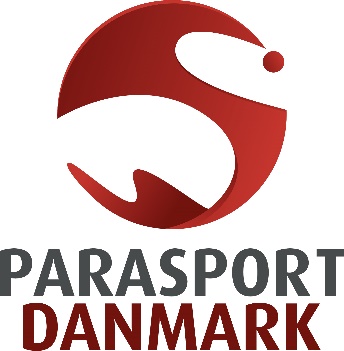 D. 5. FEBRUAR 2019Deltagere: John Petersson (JP), Jens Boe Nielsen (JBN), Stig Person (SP), Tine Rindum Teilmann (TRT), Lene van der Keur (LvdK), Jannie Hammershøi (JH) – via Skype (Obs! nåede ikke på), Jan S. Johansen (JSJ) – via Skype, Even Magnussen (EM), og Asger Krebs (AKR).Desuden deltog Niels Christiansen (NC), Søren Jul Kristensen (SJK) – via Skype, og Michael Møllgaard Nielsen (MMN). DAGSORDENAd 1	Godkendelse af dagsorden.
Praktiske forholdValg af mødelederGodkendelse og underskrift af referatet fra bestyrelsens møder d. 31. aug. og 9. nov. 2018Opfølgning på referat af bestyrelsens møde d. 9. nov. 2018Fastsættelse af datoer og tid for bestyrelsesmøder m.v.Internationale møder/konferencer og rapportering	Meddelelser fra ledelsen og bestyrelsenNyt fra ledelsenNyt fra bestyrelsens medlemmer	Sager til beslutningØkonomiDIF Årsmøde 2019 – forberedelse	11a   50 års jubilæumsbog	11b   Bestyrelsens beretning 2018	Sager til drøftelse12    ”Fri leg”/Temadrøftelse (maksimalt 30 min.)	Eventuelt
PRAKTISKE FORHOLDAd 2	Valg af mødelederLvdK blev valgt.Ad 3	Godkendelse og underskrift af referat fra bestyrelsens møde d. 6. dec. 2018Referatet blev godkendt og underskrevet af de tilstedeværende.Ad 4	Opfølgning på referatet fra bestyrelsens møde d. 6. dec. 2018	a) 	Medicinsk udvalg - beredskabsplanArbejdet med planen er i gang og den forelægges bestyrelsen, når den er færdigbearbejdet. IT-beredskabsplanen er færdigbehandlet og indarbejdet i den samlede beredskabsplan. Der arbejdes videre med planen som forventes klar til bestyrelsesmødet i maj måned. (NC)	b)	Bestyrelsens forretningsordenAnsvarsområdebeskrivelsen i forhold til hhv. ansvarlig og involveret blev afklaret.	Bilag: Opdateret matrix.Beslutning:Den opdaterede matrix blev godkendt.Ad 5	Fastsættelse af datoer og tid for bestyrelsesmøder m.v.	Kommende bestyrelsesmøder:	Onsdag den 27. marts kl. 15.30 (afbud LvdK)	Onsdag den 15. maj kl. 15.30 - incl. SO National Board Meeting	Torsdag den 20. juni kl. 15.30 (JH deltager fra kl. 18.00)	Andre møder og arrangementer:Internationale arrangementer i Danmark samt større tværgående arrangementer opføres her.Blue Horse ride stævne – d. 15.-17. marts 2019 i Vejle (TRT, JSJ)DIF’s årsmøde 3.-4. maj 2019 i Idrættens Hus - (JBN, SP, LvdK)EM Rugby – 7. august (åbning) - 11. august 2019 i Vejle (JP inviterer specialforbundsformænd til en aften seance og overværelse af en kamp og JSJ undersøger evt. PARAHUB arrangement – Vejle Kommune er på sagen, JP inviterer til sponsorarrangement den 7. med efterfølgende spisning)Pressalit Sports Akademi – d. 2. november 2019 i VejleAd 6	Internationale møder/konferencer og rapporteringIWAS GA - d. 12. februar 2019 i Dubai (KVN)SOWG – d.14. – 21. marts i Abu Dhabi - (LvdK) Invitationer udsendes snarest.EPC General Assembly, 3. – 5. maj 2019, Netanya, Israel – (JP, NC, JHsom IBSA rep. + DIF observer)IBSA GA 3. - 6. juli Fort Wayne, USANORDHIF styremøde 14. - 15. sept. i Island (JP, NC, GO)IPC GA – 26. – 27. okt. i Bonn (JP, NC, JH som IBSA rep. + 1 DIF observer)VISTA konference 5.-8. september, Amsterdam (MU, Lykke Guldbrandt)MEDDELELSER FRA LEDELSEN OG BESTYRELSENAd 7	Nyt fra ledelsen
Note: Det månedlige nyhedsbrev fra ledelsen bliver udsendt på forhånd inden bestyrelsesmøderne og det kan frit videresendes til andre interessenter efter ønske.Sekretariat – NielsStrategispor:Bevæg dig for livet – Parasport og idræt for sindet.	Thisted Kommune har underskrevet en samarbejdsaftale mens Fredericia Kommune er lige på trapperne (vi afventer blot godkendelse og underskrift). Thisted Kommune har i det første år hovedfokus på voksne, psykisk sårbare, mens Fredericia Kommune vil begynde indsatsen hos børn og unge med funktionsnedsættelse og/eller særlige udfordringer.	Der er fortsat 12 kommuner i spil, og vi tror på, at vi kommer i mål med samarbejdsaftaler med alle i løbet af 2019.	Vi er fortsat i dialog med dem overordnede visionsgruppe (DIG og DGI) om finansiering, og har tidligst en afklaring ultimo februar.Partnerskabsaftaler	SVØM og DBTU er langt i processen. Der er stor forskel på de to forbund, men vi har store forventninger til, at det kommer til gavn for alle parter. Andre forbund afholdes der møder med løbende. Der er utrolig stor forskel på specialforbundene, og selv om vi efterhånden er kommet frem til hvad vi synes er en god approach, så er alle forbund på forskellige stadier, størrelse og vilje til parasport, at idéen om en decideret skabelon nok ikke er mulig. Nye rekrutteringsaktiviteter i Parasport Danmark	Ifølge strategisporet angående rekruttering, skal vi i 2019 have 200 nye medlemmer under 24 år og derudover have indgået 15 aftaler med klubber om at gøre en særlig indsats for målgruppen. Som et led i at opnå denne målsætning, er der omkring årsskiftet søsat en række nye initiativer/aktiviteter, der har rekruttering af nye medlemmer som formål. Nedenfor er der lavet en gennemgang af disse.DM i rekruttering	I januar udkom vi med et helt nyt tiltag, som har til hensigt at udfordre klubber til at nytænke og udvikle foreningstilbud for handicappede børn og unge. Alle klubber, uanset organiseringsforhold, kan ansøge om at deltage i konkurrencen, hvor de 10 bedste rekrutteringsindsatser bliver udvalgt. Ansøgningsfrist d. 1. april. Konkurrencen løber fra 15. april til 15. marts, hvorefter vinderen af DM i rekruttering og pengepræmien på kr. 25.000,- findes. Læs mere her 	Ansvarlig konsulent: LDKProtektor HKH Prinsesse Benedikte	Prinsessen har taget i mod vores invitation til at deltage i åbningsceremonien til WM i kørestolsrugby den 7. august i Vejle.	Desværre var det ikke muligt for prinsessen at deltage i paradressurstævnet på Blue Hors i marts.	Prinsessen har ligeledes ønsket at deltage til åbningsceremonien m.m. til PL i Tokyo. Åbning finder sted den 25. august 2020. Vi forventer at deltagelsen i Tokyo giver mulighed for overværelse af danskere i aktion de første par dage efter åbningen.Årsregnskab 2018	Årsregnskab 2018 er lige ved at være klar til vores revisor, som reviderer i uge 7 og 8.	Regnskabet ser fornuftigt ud og vil give os en konsolidering, så egenkapitalen får en ganske fornuftig størrelse – hvilket er meget tiltrængt.	Vi skal være polstret til PL omkostninger i 2020 samt regnskabspåvirkning af den nye ferielov.	Transporttilskud (§44) er faldet fra en dækning på 59% til en dækning i 2018 på 33%. Der er intet der tyder på at dækningen vil stige i fremtiden.	Årsregnskabet forventes at ligge klar primo marts måned.Team Øst samt elite – MichaelEM 2019 i rugby	Sport Event Denmark har vendt tomlen op i forhold til støtte til EM. Det drejer sig om et tilskud på kr. 375.000,-, og svarer til det beløb, som Vejle Kommune støtter eventen med.	Der er 8 deltagende hold til EM: Great Britain, Sverige, Frankrig, Polen, Tyskland, Schweiz, Holland og Danmark. Der trækkes lod til de 2 puljer i forbindelse med DM i rugby i Viborg den 9. og 10. marts.Pressemøde i Vejle	Med næsten 80 deltagere i DGI Huset i Vejle var der noget af en kulisse til kåring af Årets Paraatlet 2018, hvor det blev den dobbelte Verdensmester i paradressur, Stinna Tange Kaastrup, som løb med titel og kr. 40.000,-.	Pressemødet var samtidig en mulighed for at få afleveret en lang række andre budskaber: medaljehøst 2018, sportslige forventninger til 2019 og ikke mindst de første skridt på vej mod Tokyo. Repræsentanter fra Vejle Kommune fik også mulighed for at fortælle om Parasportens år 2019, som indeholder en lang række forskellige aktiviteter, som tager udgangspunkt i Vejle som hovedstad for parasporten.Tilgang af skytter	Vore to erfarne landsholdsskytter får i bedste fald følgeskab af 4 nye skytter når de til maj deltager i ”International Shooting Competition of Hannover”. De nye skytter er endnu ikke på højde med landsholdsskytterne men de er klar til at deltage i vores regi. Derfor tager de til Hannover for at blive klassificeret så de fremadrettet kan deltage i World Shooting Para Sport stævner. Alle fire er unge mænd – den yngste kun lige fyldt 18 år.Bordtennis	Vores ungdomsinitiativ ”Rising Stars” buldrer derudaf. Vi er nu oppe på 12 (snart 14) unge i alderen 9-13 år som træner hver onsdag og med start i 2019, også en lørdag om måneden. Vi får løbende henvendelser på vores Facebookside ”Parabordtennis Danmark”, og vi er i dialog med bl.a. en børneterapi mht. rekruttering. Vores mål er at have 20 spillere i alderen 8-13 år samlet hver onsdag, og som det går nu, er vi optimistiske. 	Sideløbende med træningen foregår arbejdet med at få alle spillerne ind i den lokale bordtennisklub for at sikre en kontinuerlig udvikling og en god inklusion. De spillere som allerede er startet op i en bordtennisklub, har kun haft gode oplevelser, og næste step bliver at tilpasse den enkeltes materiale (bat/belægninger) så optimalt som muligt. 	Landsholdsspillerne er i en lang trænings- og opbygningsfase frem til marts, hvor PL-kvalifikationen skydes i gang. Det bliver en spændende start på turneringsåret, for hvor et par af spillerne er mere eller mindre selvskrevne til deltagelse, så er der nogle som skal ud og jagte ranglistepoints.Malmö Open 2019 Bordtennis	Der vil igen i år være en stor deltagelse af unge, danske bordtennisspillere som forhåbentlig kan sætte deres præg på årets turnering. Der er tilmeldt 10 spillere i alderen 10-22 år og flere af dem er helt nye i PD´s regi. Spillerne møde ind til et 2-timers træningsmodul allerede fredag aften, og det foregår i DBTU´s elitecenter i Idrættens Hus.	Truppen er en god blanding af Unge Atleter i front og landsholds-”boblere” og der vil være 3 trænere til at coache dem undervejs i turneringen. Der deltager desuden 4 forældre som har lovet at stå for forplejningsservicen på de to konkurrencedageTaekwondo	Lisa Kjær Gjessing jagter d. 4.-5. februar sin 5. VM-titel, når hun sammen med det 17-årige talent Adam Carton tager til VM i Antalya, Tyrkiet. Samtidig gælder det for Lisa om at holde sin topplacering på verdensranglisten, hvor de fire bedste automatisk kvalificerer sig til de Paralympiske Lege i Tokyo 2020. For Adam, der deltager ved sit første VM, gælder det om at indsamle værdifuld erfaring og point, som kan sende ham op på verdensranglisten. Allerede ugen efter VM vil både Lisa og Adam derfor være i aktion igen ved de åbne afrikanske mesterskaber. Første kvoteplads i Paracykling til PL 2020	UCI – Den Internationale Cykelunion - har gennem deres kvoteplads procedure til PL 2020, 2 faser hvor der kan optjenes kvoteplads points. Antallet af optjente point i 2018, indplacerer den enkelte nation på en nationsrangliste. Parasport Danmarks landshold havde derfor i 2018 et intenst år for at optjene point. 	Specielt Michael Jørgensen (Nr. 5 på den individuelle verdensrangliste) var den store pointsluger på herresiden og Lykke Koefoed på kvindesiden. Michaels pointhøst har betydet at Danmark placerede sig så højt på nationsranglisten, at vi har opnået en kvoteplads til PL 2020.	2019 er så året hvor der skal samles point til endnu en kvoteplads på herresiden og én på kvindesiden.    	Jagten på point til disse pladser er en kompleks størrelse, da UCI har opstillet et sindrigt system – men landstræner og ryttere er motiverede til at yde en indsats for at nå målet 😊DM i cykling 2019	I 2017 og 2018 har vi deltaget i DCU’s DM-uge i henholdsvis Grindsted og Nysted. I 2019 afholdes DM i Esbjerg – men det bliver ikke en mulighed i 2019. Arrangementet afholdes i Esbjerg midtby og det er ikke muligt at lave en særlig rute for para-cykling, da DM-ruten er for udfordrende for de sværest handicappede, ligesom midtbyen kun kan ”lukkes ned” i en begrænset periode.	Sammen med DCU kigger vi efter andre DM, eks. U23-DM eller DM i Masters, hvor vi kan afvikle Para-DM – og i et rekrutteringsmæssigt perspektiv er DM i Masters interessant.Paradressur	Danmark har nogle af de allerbedste pararyttere i verden, men vi vil gerne have endnu flere!	Derfor inviterer Parasport Danmark til clinic og middag d. 16. marts 2019 på Blue Hors i Randbøl i forbindelse med det internationale 3* paradressur stævne. 	Vi har inviteret Marco Orsini som er 5* paradressur dommer. Marco har blandt andet dømt PL i Rio og VM i Tryon i 2018.  Vi ønsker at styrke paradressuren i Danmark, og håber at nye ryttere har lyst til at få større kendskab til bedømmelse og krav indenfor de 5 grader i paradressuren.Paradressuren mangler heste	Vi har verdensklasse-ryttere men vi mangler heste – faktisk kan man tale om, at vi går gennem et generationsskifte, hvor bl.a. Stinna Tange Kaastrup, skal ud og finde ny hest.	En ambitiøs kommunikationsindsats i print og på de sociale medier skal gerne gøre at vi rammer målgruppen, bl.a. hesteavlere, som har de heste, som vi har brug for og forhåbentlig vil stille til rådighed.	Et 16 siders indstik i magasinformat i bl.a. Ridehesten, som kommer i et oplag på 34.000 samt deltagelse i Hingstekåring i Herning med næsten 60.000 mennesker er en del af indsatsen. En event hvor vi deltager i en lang række sammenhænge.	Kampagnen skydes i gang primo marts måned. Der er i Team Øst planlagt 2 skoleturneringer i løbet af foråret.	Floorballturneringen er takket være henvendelse fra Hvidovre Attack og Vanløse Floorball samt tidligere deltagende skoler ”genoplivet” efter et års pause på grund af manglende samarbejdspartner. De 2 klubber har vi nu indledt et nyt samarbejde med m.h.t. den praktiske afvikling af stævnet. Der er sendt invitationer ud til ca. 50 specialundervisningstilbud i regionen og fredag den 8/3 håber og forventer vi at byde omkring 20 hold velkommen i Vanløse-Hallen. Det er vores håb, at dette initiativ kan medvirke til, at der oprettes flere træningstilbud i hovedstaden – dels fordi turneringen kan generere en efterspørgsel fra de unge og deres forældre, dels fordi flere floorballklubber forhåbentlig bliver inspireret til at åbne op for nye målgrupper. Det skal nævnes at Vanløse Floorball i år har startet et hold for børn med diagnoser indenfor autisme-spektret.	Skolefodboldturneringen afvikles for 17. gang og her fortsætter det flerårige samarbejde med fodboldakademiet ”One touch” og Skjold Birkerød som står for den praktiske afvikling. Her forventer vi også, at omkring 20 deltagende hold vil indtage banerne på Birkerød Stadion den 15. maj.Den Fælles Kommunale Idrætspulje	Hvidovre kommune er blevet medlem nr. 15 i Den Fælles Kommunale Idrætspulje.	Der arbejdes i øjeblikket med en revision af støttekonceptet i Den Fælles Kommunale Idrætspulje herunder Parasport Danmarks andel i drift og arbejdsopgaver, som er et ”levn” helt tilbage til 2007, hvor amterne blev nedlagt og en række opgaver fulgte med over i parasporten. Der arbejdes hen mod at kommunerne overtager styringen af puljen, medens vi som ekspertorganisation behandler ansøgninger om støtte fra klubber. Det er samtidig besluttet, at ”Vild med Sport” og Sportsskole i Glostrup ikke bliver afholdt i 2019. Følgende aktiviteter har januar 2019 fået bevilget midler fra puljen:1. Håndbold i Glostrup 2. Budo Karate i Ishøj 3. Floorball i HvidovreHerudover er IFEL Rødovre blevet bevilget et beløb på kr. 120.500,-, som bl.a. omfatter salg af forskellige kurser til personer fra de 15 kommuner. UlandOle rejser til Uganda første uge af marts med det formål at dels informere NBA (Nordic Business Association) omkring vores aktiviteter dernede og forhåbentlig få dem involveret i vores aktiviteter både praktisk og økonomisk og dels sammen med Sports Komiteen i UNAPD at finde og sætte navn på 2 distrikter hvor parasport skal introduceres. PraktikantMandag d.4. februar starter Louise Maria Hansen fra Ergoterapeutskolen i en 6 ugers praktik hos Parasport Danmark (Ole Ansbjerg).Team Syd og Nord samt bredde/udvikling – SørenFodbold for alle i DBU-klubberSom et led i samarbejdet med DBU kan vi støtte op til 10 DBU-klubber med hver 5.000 kr. til oprettelse af hold for handicappede. Der er ikke krav til handicap eller aldersgruppe. Klubberne sender en simpel ansøgning om støtte til oprettelse af hold, og får ved godkendelse tildelt kontant støtte på kr. 5.000,-, mulighed for trænerhjælp i opstartsfasen samt rådgivning og vejledning af Parasport Danmark konsulent. Klubber, der får godkendt ansøgningen, skal desuden indmeldes hos os.Ansvarlig konsulent: LDKSuperfodboldMed afsæt i skolefodboldturneringen igangsættes en målrettet rekrutteringsindsats, som skal forsøge at opnå oprettelse af minimum to nye fodboldtilbud i foreningsregi. De sidste to års deltagende specialskoler kontaktes med henblik på opstart af tilbud. Superleder anvendes som metode, hvilket betyder, at der vil være mulighed for et økonomisk tilskud til både skole og forening. Udgangspunktet for kontakten vil være fodbold, men skolerne vil naturligvis blive tilbudt opstart af hold i andre idrætsgrene, såfremt der er større efterspørgsel herefter.Ansvarlige konsulenter: SSJ og LDKSpecial Olympics Female Football ProjectFodboldudvalget har lavet et stort stykke arbejde og fået godkendt en ansøgning om €12.000 til et pigefodboldprojekt. Projektets målsætning er at få 50-100 flere aktive pigefodboldspillere. Fodboldudvalget vil besøge 20 specialefterskoler, og præsentere dem for mulighederne indenfor fodbold. Der arbejdes desuden på at finde stærke ambassadører for projektet. Projektet drives af fodboldudvalget, med kontakt til os gennem konsulent LDK.”Den gode oplevelse - i et fællesskab med andre”Puljen ”Den gode oplevelse - i et fællesskab med andre” er en fælles pulje for personlige legater, som er oprettet af Vanførefonden, Bevica Legater og Bevica Fonden. I puljens regi skal Parasport Danmark arrangere en årlig sportslejr af en uges varighed i udlandet i årene 2019, 2020 og 2021. Gruppen af deltagere vil udgøre omkring 20 personer - hertil kommer trænere og hjælpere.I udvælgelsesprocessen vil følgende kriterier indgå:Bevægelseshandicap - Ikke idrætsaktiv - Økonomisk udfordret - Aldersgruppe (minimum 18 år)I perioden 13. – 20. december vil Club La Santa danne rammerne om dette års sportslejr. Turen følges op af hjælp fra Parasport Danmark i forhold til at gøre idræt til en del af hverdagen.Rekrutteringen påbegyndes snarest via Parasport Danmarks hjemmeside og via samarbejde med handicaporganisationer og forskellige behandlingssteder.PipelineUdover ovenstående aktiviteter er der i pipeline at få udarbejdet en struktur for rekrutteringen til og efter eksisterende aktiviteter:	Sportsskolerne	Skole OL	Specialskolernes Lands Idræts Stævne	Parasportens Dag (se mere herunder)	Sommerhøjskole på Egmont HøjskolenResearch vedr. opstart af idrætstilbud i Midtmors Sport for børn-unge med handicapDer har været afholdt et første møde med en centerleder og en ansat fra Midtmors Sport A/S vedr. muligheden for at starte et idrætstilbud for børn-unge med handicap. Der er tilsyneladende stor villighed til at en lokal idrætsforening kan blive den organisatoriske ramme for et idrætstilbud, men befolkningsdemografien på Mors giver store udfordringer i.f.t. om der er børn-unge nok med samme idrætsinteresse, alder, funktionsnedsættelse osv. inden for en realistisk geografi. De lokale interesserede arbejder videre med en afdækning af dette, inden et evt. tættere samarbejde indledes. Måske bliver projekt Superleder ”spillet på banen”, hvis det viser sig hensigtsmæssigt.Afsluttende opfølgning på Parasportens Dag 2018	Vi er efterhånden ved at være i mål med opfølgningen på Parasportens dag. Som skrevet i sidste nyhedsbrev, så har vi en liste med 80 børn og unge, hvoraf 51 af dem allerede var i gang med idræt inden Parasportens Dag, 19 af dem gik ikke til idræt inden, og hvor de sidste 10 personers idrætsdeltagelse før Parasportens Dag er ukendt. Den endelige status på opfølgningen ser således ud:9 hjulpet i gang med idræt9 hjulpet til optimering af idrætstilbud5 hjulpet til at finde andet idrætstilbud23 informeret om relevante tilbud14 ingen opfølgning sket, da vi allerede er i dialog	Derudover er der nogle familier, som vi stadig er i dialog med, og som vi håber, at vi kan hjælpe i gang med idræt inden for den nærmeste fremtid.Parasportens dag i nye rammer	Parasportens Dag har fungeret som centrale rekrutteringsdage med fuld styrke på synlighed, lokal rekruttering, fællestrænere og ansatte. Store og indholdsrige dage, hvor Parasport Danmark har skabt god kvalitet for de fremmødte unge og deres familier. 	Af ovenstående opfølgning kan konkludere, at vi skaber noget godt, men rammer ganske få nye unge med vores nuværende koncept for Parasportens Dag. Derfor er der sat ekstra fokus på netop rekrutteringen af nye unge i Parasporten, og det gør at også Parasportens Dag justeres til vores ambitioner og erkendelser. 	Parasportens Dag går fra koncept til begreb - Der er store styrker ved vores mange overvejelser med Parasportens Dag som fastholdes; vores stærke idrætstilbud, vores mangfoldige præsentation af idrætter og vores koncentrerede kontakt og opfølgning hos alle der deltager. Disse kvaliteter skal vi fortsætte, og det ønsker vi at gøre med større fokus på samarbejde og nærhed til vores målgrupper. 	Det betyder blandt andet, at vi vil sikre kvaliteterne overføres til også idrætsspecifikke rekrutteringstiltag, som er planlagt af idrætsudvalg, klubber og ansatte. At vi vil etablere tætte rekrutterings- og idrætstiltag sammen med organisationer som Sports for brains og Dværgforeningen, og med udvalgte kommunale tilbud som eks. børneterapien i Gentofte. 	Parasportens Dag skal kunne komme ud, hvor vores målgrupper befinder sig, og vi skal være fleksible med hvad vi kan skabe lokalt. Vi går derfor fra national til lokal fokus og involvering af flere lokale dygtige foreninger og trænere.Special Olympics World Summer Games	Det danske hold til World Games har været samlet i Vejen Idrætscenter den 26. – 27.2. På programmet var bl.a. praktiske informationer om turen, lære hinanden at kende aktiviteter, tøjafprøvning og træning i de enkelte idrætter. Der var næsten 100% fremmøde af den 123 mand store trup. Afslutningsvis stødte ca. 70 pårørende til, som også fik en række informationer om World Games.	Truppen følges i Abu Dhabi af mere en 70 pårørende og desuden får truppen besøg af Hans Natorp (næstformand i DIF), Anni Sørensen (formand for LEV) og Johnny Nim (formand for Det Faglige Hus). De får følge af Lene van der Keur og John Petersson fra bestyrelsen.Idrætscertificering	Vi er kommet godt i gang med pilotprojektet ”idrætscertificeringen af institutioner med mennesker med et udviklingshandicap”. Medarbejderne på to bosteder deltager, hvor vi fodrer dem med teori og forskellige bevægelsesaktiviteter tilpasset mennesker med udviklingshandicap. Projektet afsluttes til sommer, og vi forventer derefter at kunne udbyde certificeringen til andre.”Bestillingskurser”	Som noget nyt kan foreninger, institutioner og andre nu også bestille flere af vores to kurser bl.a. ”Hvordan træner man idrætsudøvere med et udviklingshandicap” og ”Børn og unge med autisme/ADHD”, hvor man så selv står for lokaler, forplejning og rekrutterings af deltagere. Det har en klub i Hedensted og Odense kommune allerede benyttet sig af.Skolefodboldturnering 2019	Special Olympics Skolefodboldturneringen afvikles sædvanen tro i to forårsstævner: I Østdanmark den 15. maj i Birkerød (omtalt tidligere) og i Vestdanmark i Silkeborg den 28. maj.	Invitationerne ligger klar på hjemmesiden i uge 9. Skolerne har sat kryds i kalenderen. Vi forventer stor tilslutning med + 50 hold i alt. Turneringen er udendørs.  Turneringen er for både piger og drenge i alderen 13-18 år, som på grund af generelle indlæringsvanskeligheder, udviklingshæmning eller tilsvarende udviklingshandicaps modtager specialundervisning. Der spilles 8-mandsfodbold i A, B og C rækker – og holdene fordeles efter deres klassificeringer i tilmeldingen – DOG spilles C-rækken i Birkerød i år forsøgsvis som 5-mandsfodbold.	Begge steder er der tradition for samarbejde med en lokalt elite fodboldskole. I Silkeborg er det SIF fodboldcollege og Silkeborg Efterskoles Fodboldlinje, som vi har rigtig gode erfaringer med – og omvendt.Sportsskoler 2019	Ambitionen er 13 Sportsskoler i alt. 9 aftaler er indgået. Om de sidste 4 kommer i mål i – er endnu for usikkert at spå om – men det afgøres i næste uge.	Der er indgået aftale med 7 gode ”faste” arrangører: Aabenraa, Aalborg, Aarhus, Odense, Varde, Viborg og Vordingborg og to nye er kommet til: Bornholm og Holstebro.	Der pågår seriøse forhandlinger med 4 andre helt nye arrangører: Djursland, Kolding, Ringsted og København.	Arbejdet kører på højtryk i disse uger samtidig med at alt materiale klargøres til at tilmeldingerne er klar på hjemmesiden 1. marts 2019Kørestolsdans i Århus	På initiativ af en lille gruppe kørestolsbrugere og med konsulenthjælp starter der kørestolsdans op i Just Dance Studios i Aarhus den 21. februar 2019.Coolsport i Hedensted	Coolsport er handicapidræt for voksne og netop startet op i Hedensted Gymnastikforening. I øvrigt den forening omtalt under kurser, som har købt bestillingskursus ”Hvordan træner man idrætsudøvere med et udviklingshandicap”. 	Alt peger på, at der her er etableret et levedygtigt tilbud. Foreningen er netop indmeldt i Parasport Danmark.Ad 8	Nyt fra bestyrelsenNyt fra JP:Som omtalt af Stig deltog jeg også i Kulturministerens Idrætspris med en glad og stolt Karl Vilhelm Nielsen som vinder. Stort tillykke til KVN og fuld fortjent. Med denne pris må vi sige, at Parasporten fik rundet 2018 rigtig godt af.Inden jul deltog jeg i sekretariatets lille julearrangement, hvor vi fik ønsket hinanden en god jul og godt nytår.Det nye år startede allerede den 4. og 5. januar 2019 med toplederseminar for specialforbunds formændene sammen med DIF's bestyrelse. Seancen foregik i Messecenter Herning og blev afsluttet med showet ”Sport 2018”, hvor Parasporten igen fik sat sit aftryk med Danskernes Idrætspris til Rikke Nielsen og Årets Energibundt til Gitte Paulsen. Jeg fik lykkeønsket Rikke efter showet og begge har fået en skriftlig lykønskning fra mig efterfølgende. Desværre lykkedes det ikke for hverken Stinna Tange eller Daniel Wagner at vinde nogen priser, men de blev nævnt og vi havde flere gode indslag i showet med Paraatleter.På toplederseminaret var der mange gode indslag og videndeling om, hvordan der arbejdes med en vision, men for mig er netværket med formændene endnu vigtigere, og jeg knytter hele tiden nye bånd til forskellige formænd.Jeg deltog sammen med administrationen i møde med SVØM om vores forhåbentlig kommende Partnerskabsaftale. Det har været en lang proces, men synes efterhånden at skabelonen til en god og fornuftig aftale nærmer sig. Idrætsudvalget er informeret og har set det foreløbige udkast og involveres også fremadrettet.Niels og jeg har haft møde med Mikkel Larsen, DIF om vores internationale strategispor og om aktiviteter vi kan søsætte nu og efterfølgende. Jeg er overbevist om at vi får opfyldt flere af vores mål i 2019, da der jo både er generalforsamlinger i EPC, IPC og IBSA.Deltog i et stort og velbesøgt pressemøde i forbindelse med kåringen af årets paraatlet (Stinna Tange) og lanceringen af Parasportens år i Vejle Kommune. God pressedækning generelt på alle medier til trods for VM i håndbold. Og apropos VM i håndbold så havde jeg æren af at være inviteret til finaledagen i Herning af Olympiske Klub. En kanonfed oplevelse og tillykke til håndbolddrengene, Dansk Håndbold Forbund og idræts-Danmark.På sponsorsiden har Peter Rosenmeier arbejdet med en work-shop, der involverer flere erfarne erhvervsfolk inden for salg, marketing og sponsorering. Workshoppen foregår i marts og vil omhandle Parasportens kommercielle fremtid.Nytårshilsnen skabte hurtigt opmærksomhed hos nogle af medlemsklubberne, så jeg blev straks inviteret til Hal-hockey stævne i Vojens den 2. februar 2019, hvor Haderslev Handicap Idræt - Foreningen for dem med særlige behov havde 40-års jubilæum og 15-års jubilæum med hockey på programmet. Et stævne med over 250 deltagere over to dage i Hammerlev Hallen. Børge Koch (tidligere svømmetræner og lillebror til DIF's tidligere direktør Hans Christian Koch) fra Haderslev Byråd holdt åbningstalen sammen med mig, og jeg fik en rigtig god dialog med bestyrelsesmedlemmer fra Haderslev H.I. og formanden for Hockey udvalget Ruben Beck Madsen. Jeg er til stadighed overbevist om at synlighed og dialog er med til skabe større samhørighed mellem vores klubber og PD's bestyrelse.Er inviteret til landsmøde i Hockey Udvalget den 30. marts 2019, men er desværre forhindret, så jeg håber en fra bestyrelsen kan påtage sig denne opgave.Har været i dialog med Fælleskomiteen for Israel i forbindelse med at Malaysia ikke ville lade Israelske Para-svømmere deltage i VM senere på året i Malaysia. Heldigvis traf IPC GB den helt rigtige og kloge beslutning om at finde et andet værtsland og by og fik såledeslukket den sag uden for mange udfordringer.Inden bestyrelsesmødet har jeg et kaffemøde med Niels Nygaard med henblik på at drøfte arbejdet med PL, fondsmidler, BDFL og den nye aftale med SAS (som umiddelbart ikke har de paralympiske atleter med i første omgang).Jeg har tilmeldt mig SO World Summer Games i Abu Dhabi i marts og deltager sammen med Lene.Nyt fra SP: Jeg havde den store glæde at deltage i overrækkelse af Kulturministeriets Idrætspris mandag, den 10. december 2018. Der var ikke et "øje" tørt, da KV modtog prisen, og fuldt fortjent. Han var oppe mod 12 kandidater, hvor flere af Danmarks verdensstjerner var nomineret.Nyt fra TRT:Fra DIF:PL - finansieringen er i hus.Der er positive signaler fra Kirkbi og Salling fondene i forhold fremtidig finansiering af PL.I 2021 fylder DIF 125 år. En del af fejringen vil være igangsættelse af en DM-uge, efter svensk forbillede. Vi vil blive kontaktet omkring det.Positive signaler fra DBTU, Anders Mølgaard omkring fremtidigt samarbejde.Nyt fra JH:IOSD’s afholdt møde med IPC i sidste uge og det var et godt møde, hvos IPC bedyrede at de har bevågenhed på forholdene for athletes with high support needs. De tilkendegav også at, der ikke er planer om at fratage IOSD medlemskab af IPC, selvom IF’s massivt fremførte dette på sidstemøde.IBSA har alle 3 idrætter på programmet i Paris 2024 (Goalball, judo og 5-a-side football)Nyt fra AKR:Siden sidste bestyrelsesmøde har vi i ulands-udvalget arbejdet videre med forberedelserne til et evt. nyt projekt i Nepal.Parasport Danmark har gennem en årrække haft et partnerskab med organisationen NSCISA i Nepal. Senest i et projekt, der løber til udgangen af 2019. NSCISA er en organisation af rygmarvsskadede med fokus på idrætsaktiviteter, særligt kørestolsbasket. Ud over at støtte NSCISA direkte har vi brugt organisationen som spydspids til at samle Nepals forskellige parasports-organisationer, som i fællesskab nu ogmed vores støtte holder jævnlige møder, laver fortalervirksomhed, fælles aktiviteter og har opnået stor succes med blandt andet at få øget den offentlige støtte til parasport betragteligt. Samtidig har NSCISA ikke helt formået at udvikle sig, som vi havde forventet og håbet.Vores plan er derfor nu at undersøge muligheden for at opstarte partnerskab med Nepals paralympiske komite og hjælpe med at opbygge den til at kunne varetage arbejdet med at samle og udvikle de forskellige parsportsorganisationer.Der er imidlertid nogle politiske komplikationer. I Nepal er der nemlig 2 paralympiske komiteer, som ikke just har det varmeste forhold. Vi har hidtil samarbejdet primært med den ene, der anerkendes af de fleste af parasports-organisationerne. Den modtager støtte fra staten, som den kanaliserer videre ud til medlemsorganisationerne.Den anden NPC modtager os bekendt ikke statslig støtte. Den samarbejder med et mindretal af parasports-organisationerne. Den er godkendt af IPC og arbejder især med at at udtage atleter til PL.Even har holdt møde med denne NPC ved sidste besøg i Nepal, og vi har et mål om, at få de to nepalesiske NPC'er til at samarbejde. Vi skal dog have én organisation som vores partner i Nepal. Vi vil derfor gerne vende denne sag med bestyrelsen, inden vi går videre med arbejdet.Vores plan er at lave et nyt projekt sammen med DHF, som bliver projektejer. Vi vil opstarte med mindre korterevarende projekter, hvor vi blandt andet vil arbejde med en demokratisering af NPC, samarbejde mellem de to NPC'er - og så vil vi ud fra erfaringerne se på, om der er grundlag for at opstarte et større samarbejde, hvor vi begynder løbende at støtte organisationen.Vi har tidligere modtaget denne besked fra nummer 2 NPC, som viser, at det er lidt af et politisk minefelt vi begiver os ind i:"Niels ChristiansenDear SirGreetings from NPC Nepal, it has come to know in our knowledge that Paralympic Committee Denmark is working on paralympic movement in Nepal with the organization called Nepal paralympic committee which they claim to be recognized by IPC which is extremely false, for your information we National Paralympic Committee Nepal (NPC Nepal) is the only member organization of the International Paralympic Committee (IPC). If Paralympic Committee Denmark wish to support or help paralympic movements or in any other way we think NPC Nepal should benefit as being the bonafide Member of IPC and APC as-well.warm RegardsRadha GhalePresidentNPC Nepal’Asger blev desværre ikke valgt til Agitos komite som bestyrelsen havde indstillet ham til. SAGER TIL BESLUTNINGAd 9	ØkonomiIntet til behandling under dette punkt.Balance 2018 er klar til revision – start: uge 7.Ad 10	DIF Årsmøde 2019 – forberedelseUdkast til årsmødeforslag fra DIF blev gennemgået. Beslutning:Umiddelbart bakker vi op omkring forslagene, dog vil JP kontakte DIF i forhold til beskrivelsen af intern revisors opgaver. NC finder Ole Artmann’s materiale med beskrivelse.Genindstilling af TRT til valg til DIF’s bestyrelseResumé: Min valgperiode udløber ved DIF’s kommende årsmøde. Bestyrelsen bedes drøfte om de ønsker en genindstilling.Anbefaling til bestyrelsen: Det er om muligt endnu mere vigtigt end tidligere, at vi er repræsenteret på DIF niveau. Samarbejdet og opmærksomhed på PL i nærmeste fremtid, organisering og evaluering af den periode vi er i gang med, og de (måske nye) aftryk vi gerne vil sætte på samarbejdet i kommende periode, er meget vigtigt at være tæt på. DIF skal i gang med et nyt politisk program, som skal vedtages i 2020 og der ser jeg også en vigtig opgave i at være med til at pege på/formulere tydeligere den rolle vi kan spille sammen med DIF og i samarbejdet med de andre specialforbund. Der er helt sikkert en lang række andre ting der er vigtige og interessante at være tæt på i næste periode.Jeg synes også stadig det er spændende og interessant at sidde i DIF’s bestyrelse og mener at jeg stadig har noget at byde ind med.Jeg håber I vil bakke op om en genindstilling.	TRT deltog ikke under punktet omkring indstilling til valg i DIF.Beslutning:Der er fuld opbakning omkring indstilling af TRT til DIF’s bestyrelse. JP har foreløbig opnået opbakning fra DRF. Golf, bordtennis m.fl. kontaktes (JP)Ad 11a	50 års jubilæumsbogResumé: Baggrund:Jeg var for nylig sammen med Else Trangbæk. Hun fortalte, at en blind i forbindelse med receptionen for hendes bog ”Olympiske Kvinder”, havde henvendt sig til hende og spurgt, om hun ikke ville lave en tilsvarende bog om Paralympiske deltagere? Hun sagde til mig, at det ville hun ikke kunne, men opfordrede mig til at gøre det – op til forbundets 50 års jubilæum i 2021.Else gav udtryk for, at hun har nogle ideer til en sådan bog og herunder til finansiering af trykningen.Jeg vil gerne kaste mig ud i projektet, og har spurgt KV om han vil være med. Han har – bedre end nogen anden – historien på plads. KV er jo ved at skrive DHIF/PDs historie, men jeg tænker selv, at denne bog skal have en mere sociologisk vinkel: en beskrivelse af udviklingen og anerkendelsen af PL og de danske deltagere.Jeg har nu købt to eks. af Elses bog og jeg har aftalt med hende, at Karl og jeg mødes med hende og hører, hvad hun har af ideer, når vi har læst bogen.Vi har god tid til at skrive i – og jeg tænker, at en lille backinggruppe fra PD måske kan være kærlige og kritiske medlæsere i processen?Anbefaling til bestyrelsen: Godkendes m.h.p. videre bearbejdningBeslutning:Indstillingen blev godkendt til viderebearbejdning (JBN)Ad 11b	Bestyrelsens beretning 2018Bilag var udsendt før mødet. Beslutning:Deadlines ændres til aflevering 15. marts og alt klar til opsætning 1. april 2019. JP tilretter dokumentet. Beretningen udgives som magasin af FL Reklame samt i elektronisk udgave.SAGER TIL DRØFTELSEAd 12	”Fri leg”/Temadrøftelse (maksimalt 30 min.)Et emne/tema kan frit tages op til drøftelse.Information om strategiarbejde vedr. PD’s politiske struktur v. JP, TRT, EM:Der har været afholdt et møde med Helle Staberg, tidligere udviklingschef i DIF, som har etableret sig med egen virksomhed indenfor organisationsudvikling og rådgivning. Helle Staberg ville efterfølgende eftersende et tilbud på opgaven: økonomi og det videre forløb, som vi kan tage stilling til.Uanset udfaldet af ovennævnte var der enighed om at afholde et særligt møde omkring PD’s politiske struktur og udvikling af denne.JP rundsender en ”doodle” m.h.p. afklaring af mødedato.U-landsarbejdet:AKR orienterede om vanskelighederne ved at arbejde i Nepal, hvor det kan være vanskeligt at manøvre sig rundt i det politiske system, og hvor to organisationer gør krav på at være NPC.EVENTUELTRef.: NC/go